Form XI 	                     (Regulation 17(1))(To be completed in duplicate)Application No.…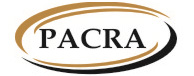 THE PATENTS AND COMPANIES REGISTRATION AGENCYThe Protection of Traditional Knowledge, Genetic Resources and Expressions of Folklore Act(Act No. 16 of 2016)____________The Protection of Traditional Knowledge, Genetic Resources andExpressions of Folklore Regulations, 2021APPLICATION FOR A COMPULSORY LICENCEAPPLICATION FOR A COMPULSORY LICENCEAPPLICATION FOR A COMPULSORY LICENCEAPPLICATION FOR A COMPULSORY LICENCEAPPLICATION FOR A COMPULSORY LICENCEPlease write in BLOCK LETTERSPlease write in BLOCK LETTERSShaded fields for official use onlyApplication No.Please write in BLOCK LETTERSPlease write in BLOCK LETTERSShaded fields for official use onlyDate/Time TO: THE MINISTERTO: THE MINISTERTO: THE MINISTERTO: THE MINISTERTO: THE MINISTERDetails of ApplicantDetails of ApplicantDetails of ApplicantDetails of ApplicantDetails of ApplicantFull names ………………………………………………….…………………………….…………..Identity Number......................................................................................................Nationality……........................................................................................................Residential address………….....................................................................................Telephone Number………………………………………………………………………………….. Mobile number……………………………………………………………………………………….Email address……………………………………………………………………………………Full names ………………………………………………….…………………………….…………..Identity Number......................................................................................................Nationality……........................................................................................................Residential address………….....................................................................................Telephone Number………………………………………………………………………………….. Mobile number……………………………………………………………………………………….Email address……………………………………………………………………………………Full names ………………………………………………….…………………………….…………..Identity Number......................................................................................................Nationality……........................................................................................................Residential address………….....................................................................................Telephone Number………………………………………………………………………………….. Mobile number……………………………………………………………………………………….Email address……………………………………………………………………………………Full names ………………………………………………….…………………………….…………..Identity Number......................................................................................................Nationality……........................................................................................................Residential address………….....................................................................................Telephone Number………………………………………………………………………………….. Mobile number……………………………………………………………………………………….Email address……………………………………………………………………………………Full names ………………………………………………….…………………………….…………..Identity Number......................................................................................................Nationality……........................................................................................................Residential address………….....................................................................................Telephone Number………………………………………………………………………………….. Mobile number……………………………………………………………………………………….Email address……………………………………………………………………………………
Details pertaining to the traditional knowledge/genetic resources* to be accessed
Details pertaining to the traditional knowledge/genetic resources* to be accessed
Details pertaining to the traditional knowledge/genetic resources* to be accessed
Details pertaining to the traditional knowledge/genetic resources* to be accessed
Details pertaining to the traditional knowledge/genetic resources* to be accessedHere insert full name of holder(2)Here give a brief description of the traditionalknowledge/genetic resources to be accessed1. Full name of holder …..……………………………………………………..………………….. ……………………………..………………………………………………..…………………………..2. Type of traditional knowledge/genetic resources* to be accessed (2) ………………..……………………………………………………………………………………………………………………………………………………………………………………………………………………………………………………………………………………………………………………………………………………………………………………………………………………………………………………..…………………………………………………………………………………………………….1. Full name of holder …..……………………………………………………..………………….. ……………………………..………………………………………………..…………………………..2. Type of traditional knowledge/genetic resources* to be accessed (2) ………………..……………………………………………………………………………………………………………………………………………………………………………………………………………………………………………………………………………………………………………………………………………………………………………………………………………………………………………………..…………………………………………………………………………………………………….1. Full name of holder …..……………………………………………………..………………….. ……………………………..………………………………………………..…………………………..2. Type of traditional knowledge/genetic resources* to be accessed (2) ………………..……………………………………………………………………………………………………………………………………………………………………………………………………………………………………………………………………………………………………………………………………………………………………………………………………………………………………………………..…………………………………………………………………………………………………….1. Full name of holder …..……………………………………………………..………………….. ……………………………..………………………………………………..…………………………..2. Type of traditional knowledge/genetic resources* to be accessed (2) ………………..……………………………………………………………………………………………………………………………………………………………………………………………………………………………………………………………………………………………………………………………………………………………………………………………………………………………………………………..…………………………………………………………………………………………………….(3) Here give the salient features of the traditional knowledge/genetic resource* 3. Description of the intended use of the traditional knowledge/genetic resource*(3)…………………………………………………………………………………………………………..………….………………………………………………………………………………………………………..…………….………………………………………………………………………………………………………..…………….………………………………………………………………………………………………………………………..…………………………………………………………………………………………………………………….3. Description of the intended use of the traditional knowledge/genetic resource*(3)…………………………………………………………………………………………………………..………….………………………………………………………………………………………………………..…………….………………………………………………………………………………………………………..…………….………………………………………………………………………………………………………………………..…………………………………………………………………………………………………………………….3. Description of the intended use of the traditional knowledge/genetic resource*(3)…………………………………………………………………………………………………………..………….………………………………………………………………………………………………………..…………….………………………………………………………………………………………………………..…………….………………………………………………………………………………………………………………………..…………………………………………………………………………………………………………………….3. Description of the intended use of the traditional knowledge/genetic resource*(3)…………………………………………………………………………………………………………..………….………………………………………………………………………………………………………..…………….………………………………………………………………………………………………………..…………….………………………………………………………………………………………………………………………..…………………………………………………………………………………………………………………….Grounds for applicationGrounds for applicationGrounds for applicationGrounds for applicationGrounds for applicationThis application is based on the following grounds:traditional knowledge/genetic resource* is not being sufficiently exploited by the holder the holder has refused to grant access subject to reasonable commercial terms and conditions This application is based on the following grounds:traditional knowledge/genetic resource* is not being sufficiently exploited by the holder the holder has refused to grant access subject to reasonable commercial terms and conditions This application is based on the following grounds:traditional knowledge/genetic resource* is not being sufficiently exploited by the holder the holder has refused to grant access subject to reasonable commercial terms and conditions This application is based on the following grounds:traditional knowledge/genetic resource* is not being sufficiently exploited by the holder the holder has refused to grant access subject to reasonable commercial terms and conditions The application for compulsory license is made in the interest of public security/public health* on the basis of the following reasons: ……………………………………………………………………………………………………………………………………………………………………………………………………………………………………………………………………………….…………………………………………………………………………………………………………….…………………………………………………………………………………………………………………………………NOTE:  Where necessary attach supporting documents*Delete whichever is not applicable          Tick where appropriateThe application for compulsory license is made in the interest of public security/public health* on the basis of the following reasons: ……………………………………………………………………………………………………………………………………………………………………………………………………………………………………………………………………………….…………………………………………………………………………………………………………….…………………………………………………………………………………………………………………………………NOTE:  Where necessary attach supporting documents*Delete whichever is not applicable          Tick where appropriateThe application for compulsory license is made in the interest of public security/public health* on the basis of the following reasons: ……………………………………………………………………………………………………………………………………………………………………………………………………………………………………………………………………………….…………………………………………………………………………………………………………….…………………………………………………………………………………………………………………………………NOTE:  Where necessary attach supporting documents*Delete whichever is not applicable          Tick where appropriateThe application for compulsory license is made in the interest of public security/public health* on the basis of the following reasons: ……………………………………………………………………………………………………………………………………………………………………………………………………………………………………………………………………………….…………………………………………………………………………………………………………….…………………………………………………………………………………………………………………………………NOTE:  Where necessary attach supporting documents*Delete whichever is not applicable          Tick where appropriateDated this ………………    day of ……….………………… 20….._____________________________Signature of ApplicantDated this ………………    day of ……….………………… 20….._____________________________Signature of ApplicantDated this ………………    day of ……….………………… 20….._____________________________Signature of ApplicantDated this ………………    day of ……….………………… 20….._____________________________Signature of ApplicantFOR OFFICIAL USE ONLYReceived by:__________________________________________                                 Officer’s name and signatureDate received:________________________________________FOR OFFICIAL USE ONLYReceived by:__________________________________________                                 Officer’s name and signatureDate received:________________________________________FOR OFFICIAL USE ONLYReceived by:__________________________________________                                 Officer’s name and signatureDate received:________________________________________FOR OFFICIAL USE ONLYReceived by:__________________________________________                                 Officer’s name and signatureDate received:________________________________________FOR OFFICIAL USE ONLYReceived by:__________________________________________                                 Officer’s name and signatureDate received:________________________________________